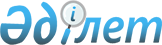 Об определении перечня должностей специалистов в области социального обеспечения, образования, культуры, спорта и ветеринарии, являющихся гражданскими служащими и работающих в сельской местности
					
			Утративший силу
			
			
		
					Постановление акимата Коргалжынского района Акмолинской области от 11 декабря 2014 года № 230. Зарегистрировано Департаментом юстиции Акмолинской области 6 января 2015 года № 4549. Утратило силу постановлением акимата Коргалжынского района Акмолинской области от 2 июля 2015 года № 106      Сноска. Утратило силу постановлением акимата Коргалжынского района Акмолинской области от 02.07.2015 № 106.      Примечание РЦПИ.

      В тексте документа сохранена пунктуация и орфография оригинала.

      В соответствии со статьями 18, 238 Трудового кодекса Республики Казахстан от 15 мая 2007 года, Законом Республики Казахстан от 23 января 2001 года «О местном государственном управлении и самоуправлении в Республике Казахстан», на основании решения Коргалжынского районного маслихата от 18 ноября 2014 года № 2/30 «О согласовании перечня должностей специалистов в области социального обеспечения, образования, культуры, спорта и ветеринарии, являющихся гражданскими служащими и работающих в сельской местности», акимат Коргалжынского района ПОСТАНОВЛЯЕТ:



      1. Определить перечень должностей специалистов в области социального обеспечения, образования, культуры, спорта и ветеринарии, являющихся гражданскими служащими и работающих в сельской местности, согласно приложению.



      2. Контроль за исполнением постановления возложить на заместителя акима района С.Аккожину.



      3. Настоящее постановление вступает в силу со дня государственной регистрации в Департаменте юстиции Акмолинской области и вводится в действие со дня официального опубликования.      Аким района                                К.Рыскельдинов      СОГЛАСОВАНО      Секретарь Коргалжынского

      районного маслихата                        О.К.Балгабаев

Приложение      

к постановлению акимата

Коргалжынского района 

от 11 декабря 2014 года

№ 230         

Перечень должностей специалистов в области социального обеспечения, образования, культуры, спорта и ветеринарии, являющихся гражданскими служащими и работающих в сельской местности

      1. Должности специалистов социального обеспечения:

      1) специалист по социальной работе;

      2) социальный работник по уходу.



      2. Должности специалистов образования:

      1) руководитель и заместитель руководителя государственного учреждения и казенного предприятия;

      2) учителя всех специальностей;

      3) методист методического центра;

      4) преподаватель;

      5) воспитатель;

      6) медицинская сестра;

      7) методист;

      8) переводчик;

      9) музыкальный руководитель;

      10) психолог;

      11) диетическая сестра;

      12) лаборант;

      13) вожатый, старший вожатый;

      14) заведующий библиотекой, заведующий интернатом;

      15) старший библиотекарь;

      16) библиотекарь.



      3. Должности специалистов культуры:

      1) руководитель государственного учреждения и казенного предприятия;

      2) заведующий: библиотекой; клубом;

      3) старший библиотекарь;

      4) библиотекарь;

      5) библиограф;

      6) музыкальный руководитель;

      7) художники всех наименований;

      8) аккомпаниатор;

      9) культорганизатор;

      10) редактор;

      11) руководитель кружка.



      4. Должности специалистов спорта:

      1) методист.



      5. Должности специалистов ветеринарии:

      1) ветеринарный врач;

      2) ветеринарный фельдшер.
					© 2012. РГП на ПХВ «Институт законодательства и правовой информации Республики Казахстан» Министерства юстиции Республики Казахстан
				